   YORKSHIRE VETERAN LADIES’ GOLF ASSOCIATION     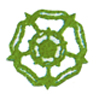 Entry from: _______________________________________________ GCYVLGA Club Rep’s Name & Telephone No: ____________________________________________THE CHAMPIONSHIP Handicap Index: 20.9 and below at time of entry.PLEASE NOTE: THE QUALIFYING ROUND WILL NOW BE A QUALIFYING COMPETITIONS FOR WHSHandicap allowances for this competition will be in accordance with the England Golf Mandatory Allowance Table RICHMOND GCApril 26th – April 28th 2022CLOSING DATE FOR ENTRIES: 1st MARCH 2022      ENTRANCE FEE: £20 each for Medal & Tri-AmOne payment PER CLUB via Electronic Funds Transfer, payable to YVLGA AFTER THE RETURN OF THE TIMESHEETS giving successful entries. Please email ONE PRIORITISED LIST OF ENTRIES to: patsyrochester10@gmail.comOR post the ENTRY FORM to:-Patsy Rochester, 115 Tennyson Avenue, Harrogate, HG1 3LE Tel: 01423 561673 (H)TIME SHEET WILL BE POSTED ON YVLGA WEB SITE AND EMAILED TO CLUB REPRESENTATIVESwww.yvlga.org.uk                      NameHandicap IndexNameHandicap IndexShould a ballot be necessary it will be done on the higher handicap players firstIn the event of an individual player withdrawing after the draw for the competition has been published, the individual player/Club will be responsible for providing a substitute. The YVLGA Competition Secretary should be informed of any player changes ASAP. Entrance fees will not be returned.BUGGY USERS: Please see ‘Use of Buggies’ page on website for current policy.INSURANCE: Please see ‘Competition Dates’ page on website for information on Public Liability & Personal Liability Insurance.Should a ballot be necessary it will be done on the higher handicap players firstIn the event of an individual player withdrawing after the draw for the competition has been published, the individual player/Club will be responsible for providing a substitute. The YVLGA Competition Secretary should be informed of any player changes ASAP. Entrance fees will not be returned.BUGGY USERS: Please see ‘Use of Buggies’ page on website for current policy.INSURANCE: Please see ‘Competition Dates’ page on website for information on Public Liability & Personal Liability Insurance.Should a ballot be necessary it will be done on the higher handicap players firstIn the event of an individual player withdrawing after the draw for the competition has been published, the individual player/Club will be responsible for providing a substitute. The YVLGA Competition Secretary should be informed of any player changes ASAP. Entrance fees will not be returned.BUGGY USERS: Please see ‘Use of Buggies’ page on website for current policy.INSURANCE: Please see ‘Competition Dates’ page on website for information on Public Liability & Personal Liability Insurance.Should a ballot be necessary it will be done on the higher handicap players firstIn the event of an individual player withdrawing after the draw for the competition has been published, the individual player/Club will be responsible for providing a substitute. The YVLGA Competition Secretary should be informed of any player changes ASAP. Entrance fees will not be returned.BUGGY USERS: Please see ‘Use of Buggies’ page on website for current policy.INSURANCE: Please see ‘Competition Dates’ page on website for information on Public Liability & Personal Liability Insurance.